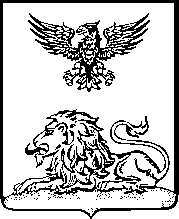 РОВЕНЬСКАЯ ТЕРРИТОРИАЛЬНАЯ ИЗБИРАТЕЛЬНАЯ КОМИССИЯПОСТАНОВЛЕНИЕО выполнении плана мероприятий Ровеньской	территориальной избирательной комиссии по обучению организаторов выборов и иных участников избирательного процесса, повышению правовой культуры избирателей в 2023 годуЗаслушав и обсудив информацию заместителя председателя Ровеньской территориальной избирательной комиссии Киричкова А.И. о выполнении плана мероприятий по повышению правовой культуры избирателей и обучению организаторов выборов в Ровеньском районе в 2023 году, Ровеньская территориальная избирательная комиссия постановляет:Принять к сведению информацию заместителя председателя Ровеньской территориальной избирательной комиссии о выполнении плана мероприятий по повышению правовой культуры избирателей, участников референдума, обучению организаторов выборов в Ровеньском районе в 2023 году (прилагается).Избирательной комиссии  осуществлять планомерную и целенаправленную работу по организации и координации деятельности всех соисполнителей плана мероприятий в полном объеме и в установленные сроки, методическому обеспечению этих мероприятий.Разместить данное постановление на странице территориальной избирательной комиссии на официальном сайте Избирательной комиссии Белгородской области в информационно-телекоммуникационной сети «Интернет».Контроль исполнения настоящего постановления возложить на  председателя Ровеньской территориальной избирательной комиссии   Е.В.Макарову.Приложение № 1к постановлению Ровеньской территориальнойизбирательной комиссииот 14 декабря 2023 года № 37/248-1ИНФОРМАЦИЯРовеньской территориальной избирательной комиссии о выполнении плана мероприятий по повышению правовой культуры избирателей, участников референдума и других участников избирательного процесса, обучению кадров избирательных комиссий в 2023 годуРовеньская территориальная избирательная комиссия в 2023 году осуществляла координационное, нормативное, методическое и практическое руководство работой по повышению правовой культуры населения и обучению организаторов выборов. (далее – Ровеньская ТИК).В эту сферу деятельности в районе вовлечены и активно ею занимаются администрации поселений, участковые избирательные комиссии, общеобразовательные учреждения, учреждения культуры, районная и сельские библиотеки, местные отделения политических партий и общественных объединений.Постановлением Ровеньской ТИК от 14 февраля  2023 года № 12/38-1 утвержден план мероприятий Ровеньской территориальной избирательной комиссии по обучению организаторов выборов и иных участников избирательного процесса, повышению правовой культуры избирателей на 2023 год.Основной целью названного плана является: содействие деятельности территориальной избирательной комиссии, иных организаций, ориентированных на обеспечение реализации прав и свобод граждан, отвечающих требованиям демократических избирательных стандартов, повышение уровня доверия граждан Российской Федерации к институту выборов, обеспечение активного и осознанного участия избирателей, участников референдума в выборах и референдумах, последовательное повышение уровня профессиональной подготовки организаторов выборов, резерва кадров избирательных комиссий и других участников избирательного процесса. План предполагает решение следующих основных задач:повышение уровня информированности граждан об избирательном праве и процессе в Российской Федерации;подготовка квалифицированных специалистов (членов комиссий с правом решающего голоса) в области избирательного права и избирательного процесса;нормативное и организационное обеспечение реализации избирательных прав граждан в условиях повышения степени общественного доверия к выборам и референдумам;оказание систематической методической и практической помощи организаторам выборов и иным участникам избирательного процесса.Планом мероприятий предусмотрены: организация обучения кадров избирательных комиссий, правового обучения избирателей, представителей политических партий, иных общественных объединений, наблюдателей, работников правоохранительных органов, представителей средств массовой информации, мероприятия по работе с молодежью, информационно – разъяснительной и выставочной деятельности. В плане определены механизмы и формы его реализации, ожидаемые конечные результаты. Ровеньская ТИК большое внимание уделяла обучению организаторов выборов. Так как в 2023 году истек срок полномочий участковых избирательных комиссий сформированных 2018 году. В период с марта по июнь  2023 года были сформированны 30 участковых избирательных комиссий со сроком полномочий 2023-2028 гг.  Участковые избирательные комиссии – самое массовое звено всей избирательной системы. Поэтому важно, чтобы члены участковых избирательных комиссий знали избирательное законодательство и владели избирательными технологиями. Обучение членов избирательных комиссий стало продолжением большой, кропотливой работы территориальной комиссии в этом направлении.  В 2023 году  прошли выборы в органы местного самоуправления   поэтому, особое внимание было уделено проведению избирательной кампании и обучению  новых составов участковых избирательных комиссий. Территориальной избирательной комиссией проводились обучающие семинары с членами территориальной избирательной комиссии, с участковыми избирательными комиссиями и лицами, зачисленными в резерв составов участковых избирательных комиссий. Всего проведено 28 обучающих мероприятий со всеми членами  участковых избирательных комиссий (239 чел.), резервом кадров участковых избирательных комиссий (135 чел.), главами поселений (12 чел.).  Формы обучения предусматривались как очные (непосредственное участие в занятиях), так и с использованием системы дистанционного обучения кадров избирательных комиссий на базе Информационного портала (интернет-сайта) РЦОИТ при ЦИК России, канала «Просто о выборах», видехостинг Youtube, телеграм-канал «Электорий», на базе системы дистанционного обучения НИУ БелГУ «Пегас» Учебного центра Избирательной комиссии Белгородской области.В ходе обучающих семинаров шло ознакомление с изменениями в выборном законодательстве, отрабатывались практические ситуации, решались аналитические задач. По итогам обучения проводилось промежуточное и итоговое тестирование по проверке полученных знаний в рамках программ обучения организаторов выборов. Все 100 % членов избирательных комиссий были охвачены обучением. По итогам обучения члены комиссий прошли тестирование с применением электронных ресурсов Российского центра обучения избирательным технологиям при ЦИК РФ и получили сертификаты. Сведения о получении сертификатов внесены в задачу «Кадры» подсистемы автоматизации избирательных процессов ГАС «Выборы».    Активными участниками обучающих мероприятий были члены молодежной комиссии. Они участвовали в заседаниях ТИК, организовывали проводили мероприятия среди обучающихся и молодежи района: конкурсы рисунков, «круглые» столы, заседания в клубе будущих избирателей, встречи с ветеранами избирательной системы района. В октябре 2023 году была сформирована  молодежная избирательная комиссия Ровеньского района срока полномочий 2023-2025 гг. В районе функционирует многоуровневая система по правовому просвещению избирателей.Работа по данному направлению начинается в школах и предполагает получение в рамках учебных общественных дисциплин знаний о Конституции РФ, о государственном устройстве страны, истории ее развития, системе избирательного права и избирательного процесса, правах и обязанностях гражданина.Воспитание гражданственности подразумевает активное овладение молодыми людьми навыками политического действия и поведения, поэтому используемые формы работы с обучающейся молодежью, такие как проведение олимпиад, деловых игр, викторин, выборов президентов школ, органов ученического самоуправления и т.п. актуальны и важны. В данной работе Ровеньская ТИК тесно взаимодействует с управлениями образования, культуры, отделом по делам молодежи управления физической культуры, спорта и молодежной политики, центром молодежных инициатив, Ровеньским политехническим техникумом.В рамках правового просвещения учащихся, изучения избирательного законодательства, его практического применения, привлечения учащихся к самоуправлению во всех школах района ежегодно проводятся выборы президентов школьных республик с применением современных избирательных технологий, проведением основных стадий избирательного процесса. В текущем учебном году в таких выборах традиционно приняли участие не менее 1400 школьников.  Избираемые органы общественного самоуправления стали хорошей формой участия учащихся в управлении делами школ.Важную роль в формировании правовой культуры и воспитании активной гражданской позиции молодежи в районе играют также клубы молодых и будущих избирателей.В районе функционируют 20 клубов молодых и будущих избирателей, в которых занимаются 280 подростков, 12 клубов в учреждениях культуры, с охватом 190 человек, 1 клуб на базе МБУ ДО «Ровеньской районый Дом детского творчества» - 20 человек.Работа клубов планируется на каждый учебный год. Формы проведения занятий разнообразны и проводятся в виде информационных обзоров, правовых и интеллектуальных игр, бесед и диспутов, викторин, блиц - опросов, встреч с депутатами, представителями органов местного самоуправления.В районе накоплен положительный опыт по проведению школьного и муниципального этапов олимпиады по избирательному законодательству. В октябре 2023 года прошли школьные этапы олимпиады по избирательному праву среди учащихся 10-11 классов, приняли участие 48 человек из 11 общеобразовательных учреждений.07 ноября 2023 года, в муниципальном этапе олимпиаде по избирательному законодательству в онлайн формате приняли участие 17 старшеклассников – победители школьных олимпиад по избирательному законодательству из 11 общеобразовательных учреждений, в том числе 8 учащихся из 10-х классов и 9 учащихся 11-х классов.Для подготовки заданий олимпиады по предложению оргкомитета формировались муниципальная и школьные методические комиссии олимпиады. Состав муниципальной методической комиссии утверждался постановлением Ровенькой ТИК.Олимпиадные задания школьного и муниципального этапов олимпиады разрабатывались муниципальной методической комиссией.Учащиеся выполняли олимпиадные задания с учетом норм действующего законодательства Российской Федерации и Белгородской области о выборах и референдумах и включали 20 тестовых вопросов, пять ситуационных задач и написание эссе (творческое задание) по актуальным вопросам избирательного права и избирательного процесса. Общее время выполнения олимпиадных заданий составляло 2 часа.Члены жюри отметили высокий уровень знаний победителей олимпиады среди учащихся МБОУ «Ровеньская СОШ №2», МБОУ «Нагорьевская СОШ». Региональный этап олимпиады  прошел 23 ноября учащаяся 11 класса МБОУ «Нагорьевская СОШ» заняла пятое место.Старшеклассники школ ежегодно принимают активное участие в районном конкурсе рисунков на избирательную тематику.В целях стимулирования интереса ребят к проводимым мероприятиям территориальная избирательная комиссия совместно с управлением образования района поощряет победителей и призеров грамотами и денежными призами.В повышении правовой культуры населения принимают активное участие библиотеки района. Во всех библиотеках оформляются уголки избирателей, тематические выставки, информационные стенды, работают секторы правовой информации. Любой гражданин может ознакомиться с изменением в избирательном законодательстве через данные правовые системы.Эффективной формой работы по правовому просвещению, выработки у избирателей активной гражданской позиции, является также ежегодное проведение Дня молодого избирателя на территории района. Организатором Дня молодого избирателя в районе выступает Ровеньская ТИК, которая ежегодно разрабатывает и утверждает планы мероприятий по проведению этого праздника. В рамках Дня молодого избирателя в феврале - марте 2023 года на территории Ровеньского района проведено  общеокружных мероприятий  4, количество участников - 1906 человек, всего отдельных и других мероприятий, проводимых в общеобразовательных учреждениях, образовательных организациях, учреждениях культуры, трудовых коллективах, по месту жительства различных по форме и содержанию -6 , количество участников -  267человек. Всего мероприятий по округу - 10, количество участников - 2173 человек.Поддержали и приняли участие в мероприятиях депутаты Муниципального совета района, представительных органов муниципальных образований городского и сельских поселений, члены участковых, районной и молодежной избирательных комиссий, представители управлений образований, культуры и туризма, физической культуры, спорта и молодежной политики, органов образования, библиотечных филиалов, главы поселений и администраций поселений муниципального района.Мероприятия, проведенные в разных формах и многообразных по содержанию, проводились во всех молодежных аудиториях и показали высокую активность и заинтересованность молодежи в их проведении. Они были призваны повысить гражданско-правовую и электоральную культуру учащейся молодежи, создать условия для осознанного участия в голосовании и проявления гражданской зрелости, активной гражданской позиции молодого поколения, популяризировать правовые идеи и ценности среди семей района.Главным итогом Дня молодого избирателя в Ровеньском районе, как большого информационно-разъяснительного и просветительского цикла, стали новые знания, навыки и интерес к избирательной, гражданско-правовой тематике.Избирательная комиссия тесно сотрудничает с Центром молодежных инициатив и отделом по делам молодежи управления по физической культуре, спорту и молодежной политики района, с молодёжным движением «Первые».В целях развития молодежного парламентаризма в районе, реализации базовых направлений системы государственной молодежной политики, формирования позитивного отношения молодежи к институту выборов, в районе создана и функционирует на протяжении нескольких последних лет одеско-юношешеская организайия « Я –Лидер».	В период подготовки  и проведения выборов депутатов представительных  органов  городского и  сельских поселений   Ровеньского района Белгородской области,10 сентября 2023 года,Ровеньская	ТИК	района	совместно  с Центром	молодежных инициатив и отделом по делам молодежи будет отрабатывали  индивидуальные списки	молодых избирателей и впервые голосующих,узнавали  местонахождение каждого молодого избирателя через родителей, проводили индивидуальные встречи и рассылали индивидуальные приглашения на выборы. В результате эффективного взаимодействия территориальной избирательной комиссии  и органов местного самоуправления активность молодых и впервые голосующих избирателей  составила более 67%. В участковых избирательных комиссиях проводится активная работа по реализации проекта «Доступные выборы»: имеются списки избирателей, являющихся инвалидами (постоянно корректируются совместно с администрациями поселений и общественной организацией инвалидов), поддерживается постоянная связь с местным отделением общественной организации инвалидов, а также руководителями различных общественных организаций.На территории Ровеньского района действуют местные отделения политических партий «Единая Россия», КПРФ. Представители этих политических партий являются во многих участковых избирательных комиссий района членами комиссии с правом решающего голоса.В период избирательной кампании  депутатов представительных органов городского и сельских поселений Ровеньского района Белгородской области 10 сентября 2023 года избирательная комиссия провела мероприятия по разъяснению избирательного законодательства и в таких общественных организациях как общество инвалидов, Союз пенсионеров, Совет женщин и райком профсоюза работников образования, а также в местных отделениях партий.Избирательная комиссия района в межвыборный, выборный  период  продолжает  тесное сотрудничество с районной газетой «Ровеньская Нива». В 2023 году в районной газете  и её сетевом издании публиковалась информация о формировании участковых избирательных комиссий, перечне документов неоходимых для выдвижения и регистрации кандидатов в депутаты, памятки для наблюдателей, информационные материалы об избранных депутатах, протоколы об итогах голосования. В сети Интернет на официальном сайте органов местного самоуправления Ровеньского района  в  разделе  «Ровеньская  территориальная  избирательная	комиссия»,  в социальных сетях «Вконтакте» «Одноклассниках» постоянно освещаются мероприятия, проводимые избирательной комиссией района и размещаются принятые нормативно- правовые документы.Проводимая территориальной избирательной комиссией  во взаимодействии с органами местного самоуправления, региональными и местными отделениями политических партий, общественными организациями, образовательными учреждениями работа по правовому обучению организаторов выборов, резерва кадров участковых избирательных комиссий, информационно – разъяснительная деятельность в 2023 году  способствовала успешному и качественному проведению выборов депутатов представительных органов городского и сельских поселений Ровеньского района Белгородской области 10 сентября 2023 года.Все мероприятия по повышению правовой культуры избирателей, участников референдума, обучению организаторов выборов в Ровеньском районе в 2023 году выполнены в полном объеме, работа по всем направлениям продолжает совершенствоваться, используются новые формы и методы, положительный опыт обобщается и активно распространяется.Комиссия района систематически анализирует ход обучения организаторов выборов, других участников избирательного процесса для дальнейшего улучшения качества обучающей и просветительской работы.14 декабря 2023 года№ 37/248-1Председатель Ровеньской территориальной    избирательной комиссииЕ.В.Макарова                  Секретарь Ровеньской территориальной      избирательной комиссииА.В.Евтухова